学生番号：　　　　　　　　
氏名：　　　　　　　　　　　　　情報Ⅰ、情報Ⅱの実施について、現状の情報教員の問題を調査し，具体的にどのように改善していけばいいのかなど考察してください．このレポートフォーマットは情報科教育法bのフォーマットとなっている．以下のルールに従って，レポートを作成するようにすること．元から書かれている説明文や図表などは削除し，提出すること．以下，フォーマットに従っていない場合は減点対象となるので注意されること．〇文末について本文はすべて「～です．」「～ます．」などとは書かずに，「～である．～であった．～と思った．」などのようにである調で記述すること．また，本文の句読点は「、」「。」ではなく，全角のカンマとピリオド（「，」「．」）で統一すること．〇フォントとスタイルフォントに関しては，日本語は「MS明朝」とし，英数字は「Times New Roman」とすること．本文を書く際には，WORDの設定で「標準」を選択すると「1字下げ」およびフォントサイズ，フォントが一意に決まるので活用すること．図1にスタイルの選択について示す．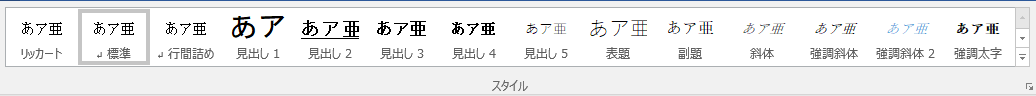 図1　スタイルの選択〇図表の扱い図や表を扱う場合は，以下のようなルールがある．図や表を本文で引用すること図のキャプションは図の下に書くこと表のキャプションは表の上に書くこと図表のキャプションはそれぞれ通し番号とすること表1，表2，表3，・・・　　図1，図2，図3，・・・表や図はページを超えないこと（同一ページで記述すること）キャプションと図表はページを超えないこと（同一ページで記述すること）図において，同じキャプションで複数ある場合はサブキャプションをつけること(a) ・・・　(b)・・・例）A～Eさんの5名に対して，製品X，Y，Zの評価を行ってもらった．評価は1,2,3,4,5の5段階である．表1に製品X，Y，Zに対するA～Eの評価値を示す．表1　製品の評価次に，各製品X～Zのそれぞれの投票数を図1に示す．	(a) 製品X	(b) 製品Y	(c) 製品Z図１　各製品の評価について図1(a)は製品X，図2(b)は製品Y，図3(c)は製品Zの投票分布である．・・・・・・・・・・〇剽窃についてレポートに関して，他人のレポートをコピーなどが見られる場合（文章が同似ているもしくは同じ，他人の情報が含まれているなど）は，見たほうも見せたほうも両者とも厳重注意ののち単位なしとする．〇レポートの評価についてレポートの評価は，表2に示すルーブリックで行う．特に，「詳細に書かれている」という項目については，図表などを用いて，詳細な説明がされているのかが重要である．相手に伝わる文章を書くように心がけること．以下提出時には削除すること．これに加え，独自の基準で加点を行う場合がある．これからの情報教育を実施していくうえで，必要だと思う事柄を調査し，考察してください． 〇〇〇〇〇〇〇〇〇〇〇〇〇〇〇〇〇〇〇〇〇〇〇〇〇〇〇〇〇〇〇〇〇〇〇〇〇〇〇〇〇〇〇〇〇〇〇〇〇〇〇〇〇〇〇〇〇〇〇〇〇〇〇〇〇〇〇〇〇〇〇〇〇〇〇〇〇〇〇〇〇〇〇〇〇〇〇〇〇〇〇〇〇〇〇〇〇〇〇〇〇〇〇〇〇〇〇〇．平成29年度学習指導要領では，「主体的・対話的で深い学びの実現に向けた授業改善の推進」と書かれています．これを実現するためには，どのような授業実施していくべきか，現状の問題を挙げつつ考察してください． 〇〇〇〇〇〇〇〇〇〇〇〇〇〇〇〇〇〇〇〇〇〇〇〇〇〇〇〇〇〇〇〇〇〇〇〇〇〇〇〇〇〇〇〇〇〇〇〇〇〇〇〇〇〇〇〇〇〇〇〇〇〇〇〇〇〇〇〇〇〇〇〇〇〇〇〇〇〇〇〇〇〇〇〇〇〇〇〇〇〇〇〇〇〇〇〇〇〇〇〇〇〇〇〇〇〇〇〇．評価者製品X製品Y製品ZA424B523C515D513E424210誤字脱字がない誤字脱字がない誤字脱字が1，2か所ある誤字脱字が3か所以上調査がしっかりとされている文献が5件以上文献が3件以上文献が3件未満１について文献や調査結果を引用しつつ，自分の考えをしっかりとまとめている。文献や調査結果を引用しつつ，自分の考えをまとめている。調査せず自分の意見のみ記述している２について文献や調査結果を引用しつつ，自分の考えをしっかりとまとめている。文献や調査結果を引用しつつ，自分の考えをまとめている。調査せず自分の意見のみ記述している３について文献や調査結果を引用しつつ，自分の考えをしっかりとまとめている。文献や調査結果を引用しつつ，自分の考えをまとめている。調査せず自分の意見のみ記述している